Администрация муниципального образования«УЕМСКОЕ»постановление12 сентября 2017 года	                    п. Уемский			                       №  103Об утверждении схем размещения  нестационарных торговых объектов на территории муниципального образования «Уемское» 	Руководствуясь законом от 06.10.2003 года № 131 – ФЗ «Об общих принципах организации местного самоуправления в Российской Федерации», Федеральным законом от 28 октября 2009 года № 381-ФЗ «Об основах государственного регулирования торговой деятельности в Российской Федерации», постановлением Правительства России от 29 сентября 2010 года № 772 «Об утверждении правил включения нестационарных торговых объектов, расположенных на земельных участках, в зданиях, строениях и сооружениях, находящихся в государственной собственности, в схему размещения нестационарных торговых объектов на территории муниципального образования «Уемское», администрация муниципального образования ПОСТАНОВЛЯЕТ:1.  Утвердить перечень нестационарных торговых объектов и схемы размещения нестационарных торговых объектов на территории администрации муниципального образования «Уемское»  согласно приложению. 2.   Настоящее Постановление вступает в силу со дня его подписания и подлежит опубликованию в «Вестнике муниципального образования «Уемское» и размещению на официальном сайте администрации муниципального образования «Уемское» в сети «Интернет». 3. Постановление № 24 от 14 апреля 2016 года «Об утверждении схем размещения нестационарных торговых объектов на территории муниципального образования «Уемское» считать утратившим силу.4.  Контроль над исполнением постановления оставляю за собой.Г лава муниципального образования                            	              К.А. Поляшов     Утверждено постановлением администрации от 12.09.2017 № 103Перечень  нестационарных торговых объектов на территории муниципального образования «Уемское»СХЕМА РАЗМЕЩЕНИЯ НЕСТАЦИОНАРНЫХ ТОРГОВЫХ ОБЪЕКТОВ ПО УЛ. БОЛЬШЕСЕЛЬСКАЯМ 1:2000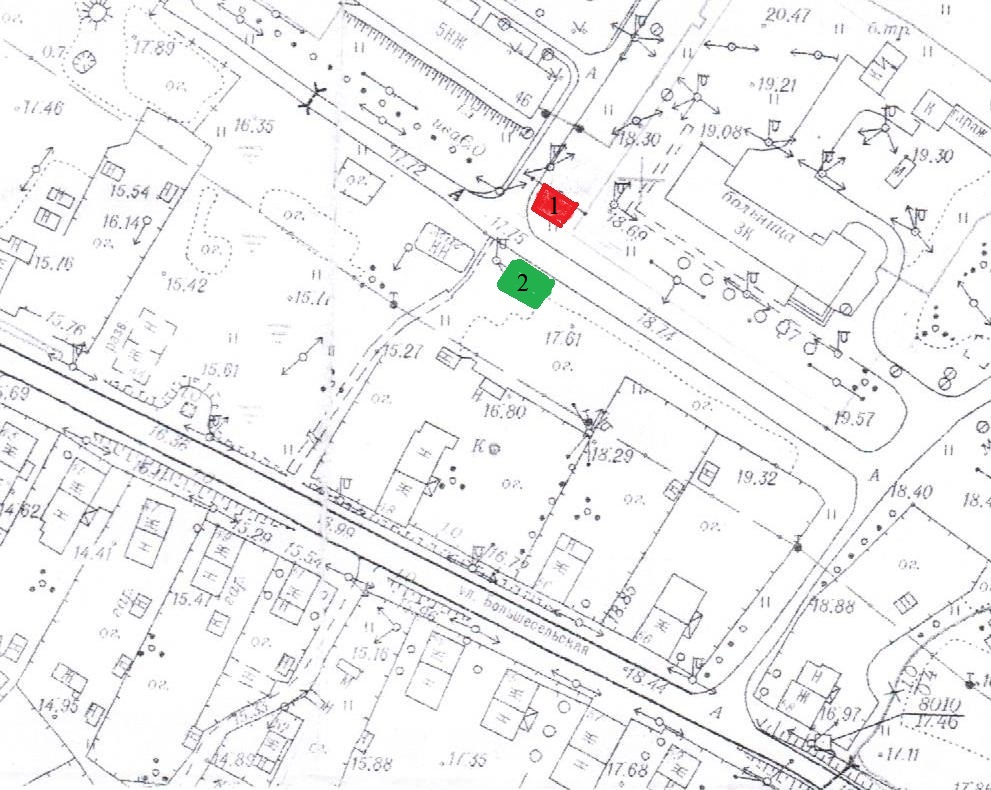                 1 -  ул. Большесельская 43а (промышленные товары)                2 - ул. Большесельская 43б (фрукты-овощи)СХЕМА РАЗМЕЩЕНИЯ НЕСТАЦИОНАРНЫХ ТОРГОВЫХ ОБЪЕКТОВ ПО УЛ. ЗАВОДСКАЯМ 1:2000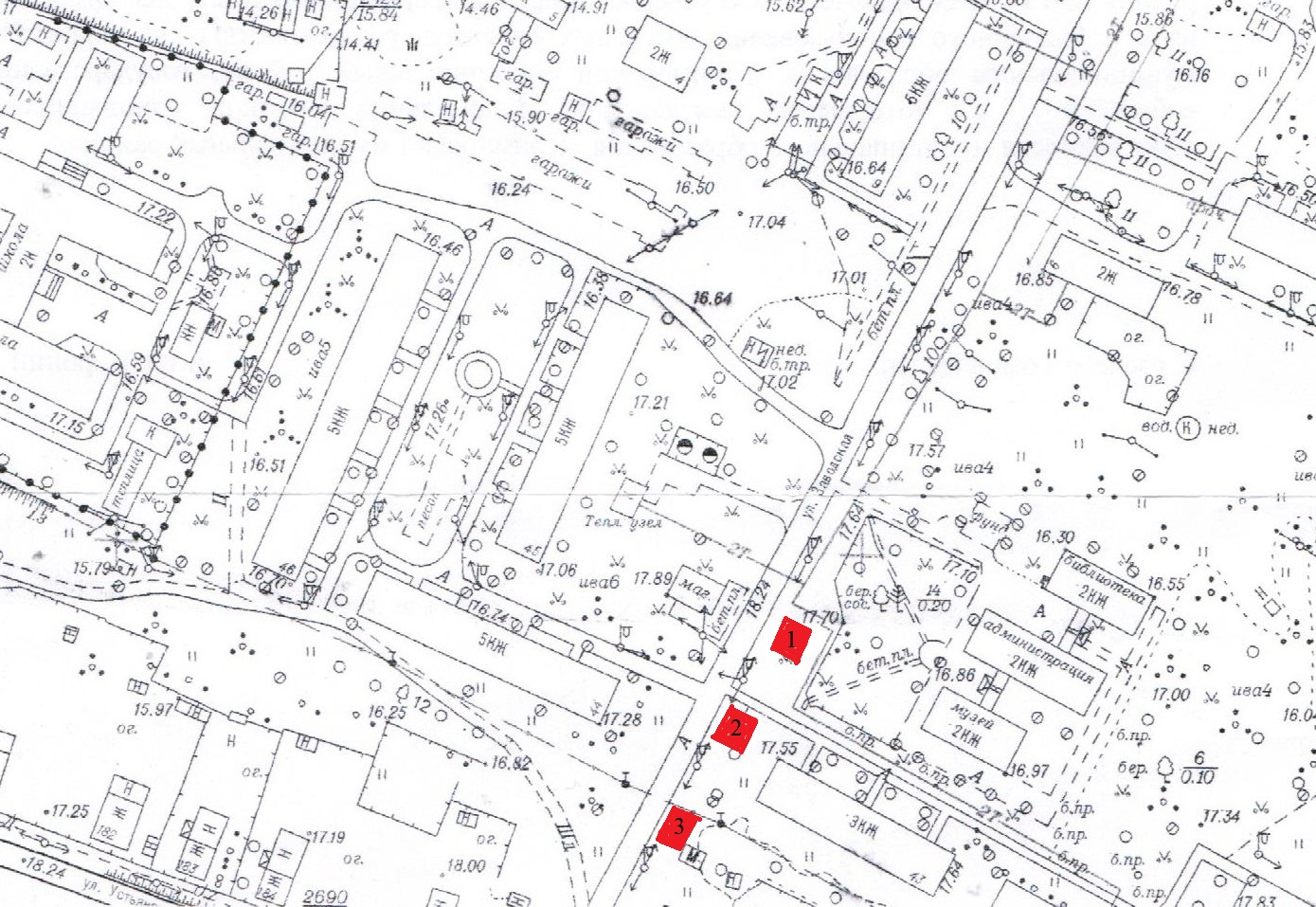            1  - ул. Заводская д. 43б (промышленные товары)           2  - ул. Заводская, рядом с д.43 (торговые палатки)            3 -  ул. Заводская д. 43а (фрукты-овощи)СХЕМА РАЗМЕЩЕНИЯ НЕСТАЦИОНАРНЫХ ТОРГОВЫХ ОБЪЕКТОВПО УЛ. БОЛЬШЕСЕЛЬСКАЯМ 1:2000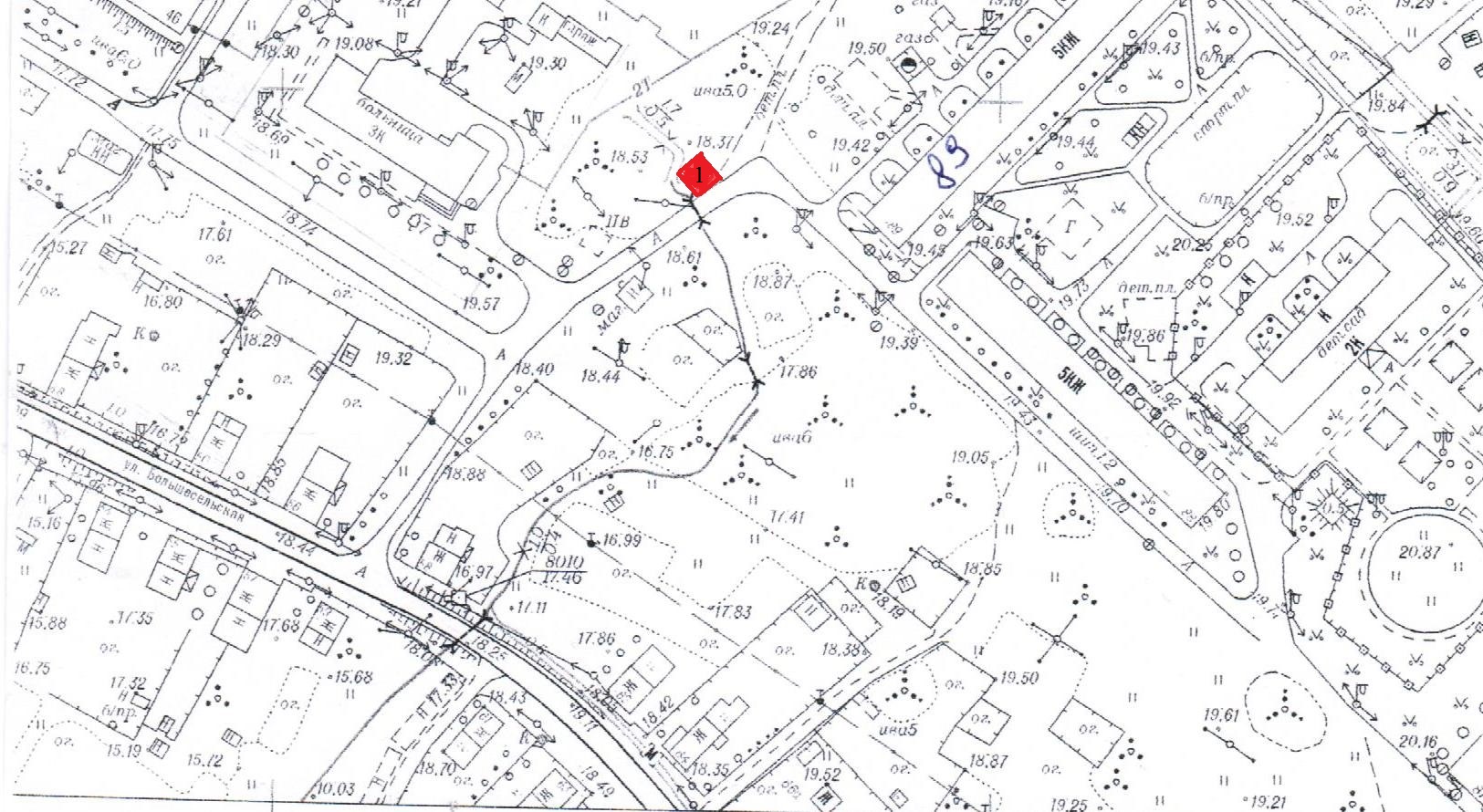       1 - ул. Большесельская, рядом с д. 60б (торговые палатки у магазина «По пути»)№ п/пМесто размещенияВид нестационарного торгового объектаСпециализация нестационарного торгового объектаПлощадь нестационарного торгового объектаПлощадь земельного участкаПериод размещения нестационарного торгового объекта1пос.Уемский, ул. Большесельская, 46 б-1павильонПромышленные товары3070Постоянно 2пос. Уемский, ул. Большесельская, 46 б-2павильонОвощи-фрукты3073Постоянно3пос. Уемский, ул. Заводская, 43 бПавильон Промышленные товары88,7150Постоянно4пос. Уемский, ул. Заводская, 43аПавильон Овощи-фрукты33,5130Постоянно 5пос. Уемский, ул. Заводская, рядом с д. 43торговые палаткипромышленные товары-20в течение года6пос. Уемский, ул. Большесельская, рядом с д. 60бторговые палаткипромышленные товары20в течение года